Forslag til tidsplan  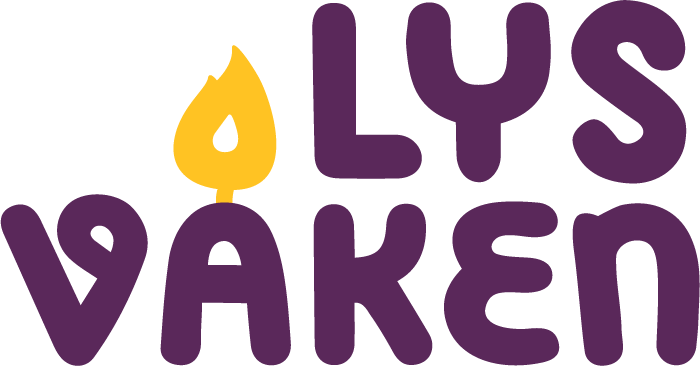 Lys våken arrangeres gjerne fra klokken 12 eller klokken 16 lørdag, og avsluttes med kirkekaffe etter gudstjenesten søndag. Denne tidsplanen tar utgangspunkt i oppstart klokken 12 på lørdag.LØRDAG
12:00: Velkommen/registrering/telefonsjekk. Utdeling av T- skjorter
12.15: Bli kjent-leker13:00: Lunsj
14:00: Bli kjent med kirken15:00: Utelek (hvis været tillater det) 16.15: Fruktpause16:30: Tema/tekst/gudstjenesteverksted evt i grupper18.00: Nyttårsfestmiddag 19:15: Tema/tekst/gudstjenesteverksted (fortsetter) eller samtaletid
21.00: Kveldsmat
21.30: Filmvisning 22.00: Nyttårsmarkering 23.00: Kveldssamling00.00: Ro for å soveSØNDAG
08:00: Vekking med orgelmusikk
08:30: Frokost
09:00: Rydding
09.30: Øvelse til Gudstjeneste/pynting av kirka
11:00: Festgudstjeneste
12.00: Kirkekaffe. Her kan man vise bilder eller film fra lørdagen Husk evaluering med deltakerne.